
Баришівська  селищна  рада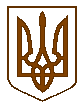 Баришівського  районуКиївської  областіВиконавчий  комітетР І Ш Е Н Н Я28.05.2020                                                                                                  № 134Про затвердження нового складу узгоджувальної комісії з вирішення земельних спорів       Керуючись вимогами Земельного Кодексу України, ст.ст. 40, 51, 59 Закону України «Про місцеве самоврядування в Україні», відповідно до рішення Баришівської селищної ради від 12.01.2019 № 25.2-02-07 «Про затвердження складу узгоджувальної комісії з вирішення земельних спорів», виконавчий комітет селищної ради в и р і ш и в :На підставі п.1.4. Положення про узгоджувальну комісію з вирішення земельних спорів, затвердженого рішенням селищної ради від 31.01.2019 № 54-04-07,  затвердити новий склад узгоджувальної комісії з вирішення земельних спорів, а саме :Івченко Ніни Миколаївни, начальника відділу земельних ресурсів виконавчого комітету селищної ради ;Марчука Сергія Васильовича, завідувача сектору містобудування та архітектури, головного архітектора виконавчого комітету селищної ради ;Братка Ігоря Володимировича,  завідувача сектору з питань юридичного забезпечення виконавчого комітету селищної ради ;в.о. старости відповідного старостинського округу ;головного спеціаліста відділу земельних ресурсів виконавчого комітету селищної ради ( відповідно до закріпленої території ) ;Дениска Владислава Юрійовича, начальника Баришівського госпрозрахункового проектно-виробничого архітектурно-планувального бюро.Вище створеній комісії забезпечити організацію роботи відповідно до вимог чинного законодавства та повноважень визначених Положенням про узгоджувальну комісію з вирішення земельних спорів.Контроль за виконанням рішення та організацією роботи узгоджувальної комісії з вирішення земельних спорів покласти на відділ земельних ресурсів виконавчого комітету селищної ради  ( нач. Івченко Н.М. ) .Селищний голова                                                    Олександр ВАРЕНІЧЕНКО